Znajdź i otocz pętelką  zabawki. Następnie pokoloruj obrazek.       CAR            BIKE             DOLL                TEDDY               BALL               SCOOTER             BOAT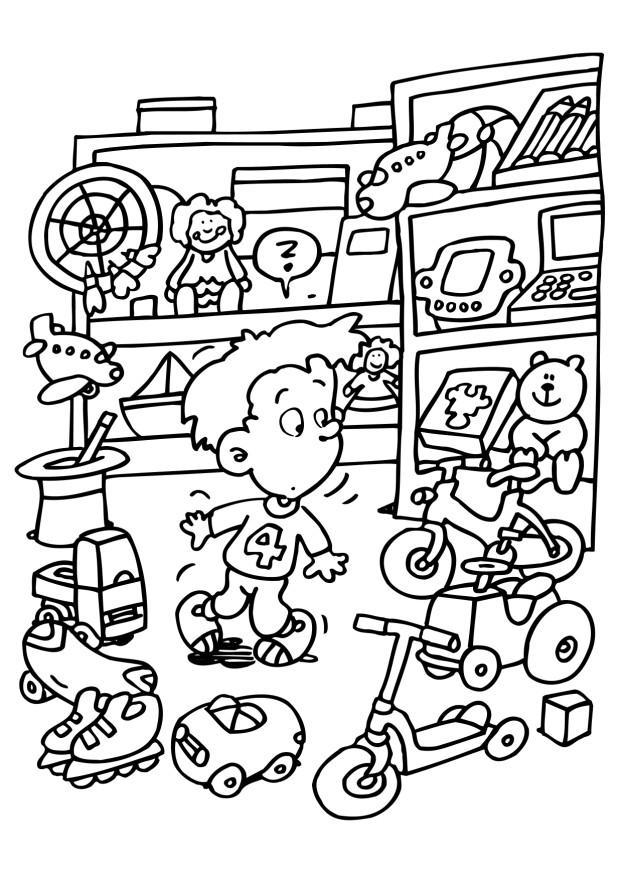 